9° Campo Scuola di Protezione CivileAlla luce dei risultati ottenuti negli anni passati, giunti ormai alla settima edizione, ecco a voi il programma del Campo Scuola di Protezione Civile 2015 organizzato dal Centro Radio Soccorso Sublacense. Dove si svolgeràIl Campo Scuola si trova immerso nei boschi del Parco Naturale Regionale dei Monti Simbruini, a Subiaco in località Campo dell’Osso a Monte Livata (75 Km da Roma)  ad un’altitudine di 1630 m. s.l.m., una grande area verde che raccoglie tante diverse particolarità di vegetazione. Il paesaggio è caratterizzato da estese faggete interrotte da radure in cui spiccano esemplari secolari di aceri e faggi. Flora e fauna sono quelle tipiche dell’Appennino centrale, con tutte le bellezze a loro intrinseche. In questo ambiente naturale, i ragazzi vivranno una settimana di gioco e avventura, ma anche tanti momenti per conoscere e amare la natura.Quando *1° turno dal 19/07 al 25/07 2015  2° turno dal 25/07 al 01/08 2015* Durata: 7 giorni: da domenica a sabato.* Partecipanti: min 20 – max  30; 1 assistenti ogni 10 partecipantiIl Campo ScuolaOgni mattina si svolgerà la formazione con il personale specializzato del Centro Radio Soccorso e delle strutture ad esso collegate come i Vigili del Fuoco, Guardia Parco, Corpo Forestale dello Stato e Rappresentanti del Dipartimento di Protezione Civile.Il pomeriggio partiremo in gruppo per raggiungere piccoli angoli di bosco dove abbiamo attrezzato le attività di campo. Cammineremo  sui sentieri del Parco Naturale dei Monti Simbruini, scoprendo ogni  giorno le varie tecniche per orientarci con la bussola e la carta topografica. Non mancheranno tanti momenti di gioco avventuroso. Ma accanto al gioco riscoprirai il valore delle risorse naturali, come usarle per costruirti rifugi per la notte o accendere fuochi su cui cuocere i pasti.Una vacanza al campo è un’esperienza davvero unica per vivere tante avventure, accanto ai volontari della Protezione Civile.Le attivitàTematiche teorico-pratiche di Protezione Civile, tra cui:Storia del Centro Radio Soccorso Sublacense;Il Sistema di Protezione Civile;Allestimento Campo;Conoscenza mezzi e attrezzature in dotazione alla Protezione Civile;Piani di Protezione Civile;AIB Antincendio Boschivo;Nozioni di Primo Soccorso;Cartografia;Si segue naturalmente il principio base per cui si inizia dalle attività più semplici e di conoscenza per poi proseguire con quelle più impegnative.Chi partecipa al campoRagazzi e ragazze di età compresa tra i 9 e i 14 anni che vogliono divertirsi ed imparare nuove cose, oltre a fare un’avventura immersi nella natura.La giornata tipoOre 07:30 svegliaOre 08:00 colazioneOre 09:15 alzabandieraOre 09:30 Inizio formazioneOre 13:00 pranzoOre 14:00 attività ricreativeOre 15:00 ripresa attività: avventura e giochiOre 19:30 rientro alla base/ammaina bandieraOre 20:00 cenaOre 21:00 giochi e animazioneOre 23:00 si dormeLo staffGli operatori sono esperti di Protezione Civile che lavorano con i ragazzi da molti anni. Hanno una preparazione di tipo sportivo non agonistico e si occupano di didattica teorico e pratica nelle scuole. Gli operatori accompagneranno i ragazzi in ogni momento, li aiuteranno a capire come il loro ruolo all’interno del  gruppo diventi fondamentale nell’affrontare le difficoltà che incontreranno.Quota di partecipazioneQuota individuali di partecipazione  €  100,00Per iscrizioni effettuate entro il 30/06/2015 verrà applicata una riduzione del 20% la stessa sarà aplicata alle iscrizioni di più membri dello stesso nucleo familiare, La quota comprende:Pensione completa  dalla cena del primo giorno al pranzo dell’ultimo; personale specializzato per tutta la durata del soggiorno (1 assistenti ogni 10 partecipanti più 1 specifici per ogni attività); pernottamento in tenda da sei o otto posti; attività e corsi; materiale e attrezzature necessarie allo svolgimento dei corsi; e copertura assicurativa .La quota non comprende:il trasporto per arrivare al campo al campo, il sacco a pelo, gli extra di carattere personale, quanto non indicato alla voce “la quota comprende”.La nostra struttura: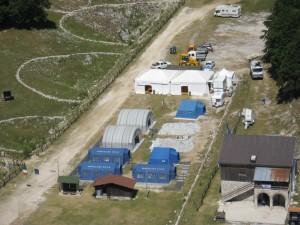 Il Campo verrà organizzato  dalla Protezione Civile che provvede a montare le tende da sei o otto posti posizionate in località Campo dell’Osso (Monte Livata) – Subiaco -  nel Parco Naturale dei Monti Simbruini, un’altitudine di 1630 m. s.l.m.. I pasti, preparati in apposite cucine da campo, a norma di legge,  vengono forniti dalla Protezione Civile.  I servizi igienici completi di docce, adiacenti alle tende, sono situati in una  apposita struttura.PastiColazione, pranzo completo, oltre al sacco previsto per l’escursioni di intera giornata. Prevista la merenda nel pomeriggio. Cena presso il campo base composta da un pasto caldo completo.I pasti non seguono un menù fisso, sono cucinati, in modo tradizionale e casalingo, da una cuoca autorizzata, utilizzando anche prodotti locali.Elenco materiale, attrezzatura e corredoZainetto o sacca sportiva, pantaloni lunghi, pantaloni corti, tute sportive, magliette di cotone, maglioni di lana, giacca a vento, kway, un paio di scarpe da trekking, scarpe da tennis, ciabatte,  costumi da bagno, occorrente per dormire e per la pulizia personale (compreso asciugamani e accappatoio), cambi intimi e calzini di cotone a sufficienza, crema solare, burro di cacao, borraccia,  sacco a pelo invernale,  torcia,  1 sacco per la biancheria sporca.E’ importante che ogni ragazzo sia dotato di abbigliamento comodo, adeguato  alla stagione e alla montagna dove le temperature sono estremamente variabili dal giorno alla sera.Documenti Modulo di adesione Campo Scuola 2014Scheda Medica Campo Scuola 2014Documento d’identità in corso di validitàFotocopia della tessera sanitariaLa modulistica e i documenti necessari possono essere consegnati dal lunedì al venerdì, dalle ore dalle ore 14,30 alle ore 19,00 presso al sede dell’associazione – sita in P.zza  G. Lustrissimi, 2 – sala operativa comunale e presso la Comunità Montana dell’Aniene sita in P.zza 15 Martiri – Madonna della Pace.Per chi avesse difficoltà a recarsi nei locali su scritti per la consegna dei moduli e della quota, esiste la possibilità di inviare iscrizioni anche via fax al numero 0774/1902041 o e-mail all’indirizzo info@protezionecivilesubiaco.it. Per ogni altra informazione potete contattare i numeri: 0774/816242 - 077485869 Fax 0774 1902041 Cell. 3357656651.